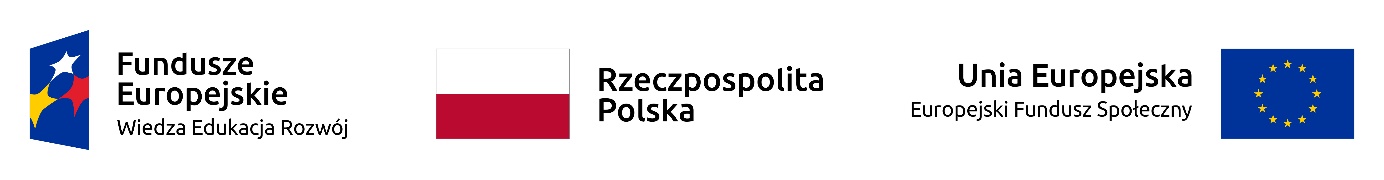 Projekt  Program Operacyjnego Wiedza Edukacja RozwójNr i nazwa Osi priorytetowej: II. Efektywne polityki publiczne dla rynku pracy, gospodarki i edukacjiNr i nazwa Działania: 2.10 Wysoka jakość systemu oświaty                                                   Załącznik nr 2OŚWIADCZENIE UCZESTNIKA PROJEKTUW związku z przystąpieniem do projektu "Szkoła ćwiczeń Ziemi Kujawsko - Dobrzyńskiej województwa kujawsko - pomorskiego"  realizowanym w ramach Programu Operacyjnego Wiedza Edukacja Rozwój:Ja, niżej podpisana/y……………………………………………………………………………………………………………………………………………………………./imię i nazwisko/oświadczam, że przyjmuję do wiadomości, iż:1) administratorem moich danych osobowych jest: Ministerstwo Edukacji Narodowej oraz Powiat Włocławski, 87-800 Włocławek; ul. Cyganka 28 pełniącego funkcję beneficjenta  w Projekcie2) podstawę prawną przetwarzania moich danych osobowych stanowi art. 23 ust. 1 pkt 2 lub art. 27 ust. 2 pkt 2 Ustawy z dnia 29 sierpnia 1997r. o ochronie danych osobowych (tekst jednolity: Dz. U. z 2002r. Nr 101 poz. 926, ze zm.) – dane osobowe są niezbędne do realizacji Projektu3) moje dane osobowe będą przetwarzane wyłącznie w celu udzielenia wsparcia (ewaluacji, kontroli, monitoringu i sprawozdawczości) podczas  realizacji Projektu "Szkoła ćwiczeń Ziemi Kujawsko - Dobrzyńskiej województwa kujawsko - pomorskiego"  realizowanym w ramach Programu Operacyjnego Wiedza Edukacja Rozwój 4) moje dane osobowe mogą zostać udostępnione firmom badawczym realizującym na zlecenie Beneficjenta badania ewaluacyjne w ramach Projektu oraz Instytucji Zarządzającej i innym uprawnionym, jak też specjalistycznym firmom  realizującym kontrole w ramach realizacji Projektu5) podanie danych osobowych jest dobrowolne, aczkolwiek odmowa ich podania jest równoznaczna z brakiem możliwości udzielenia wsparcia w ramach Projektu6) mam prawo dostępu do treści swoich danych i ich sprostowania ……………………………………………                                                               ………………………………………………..…….      (miejscowość, data)                                                                                       (czytelny podpis Uczestnika Projektu)